Fig S2. Examples of spatial distributions and bivariate fine-scale species interactions for arbor species (a-d) and shrub species (e-h). Shown are the bivariate g12 pair-correlation function of the data in dependence on scale r (closed circle), the expected g12 function under the heterogeneous Poisson null model (open circle) and the simulation envelopes (gray line) being the fifth-lowest and the fifth-highest values of the Monte Carlo simulations of the null modes. The horizontal lines give the expected g12 function for independent patterns.Arbor speciesArbor speciesRhododendron stamineum (red circle) and Enkianthus serrulatus (blue circle) Rhododendron stamineum VS.  Enkianthus serrulatus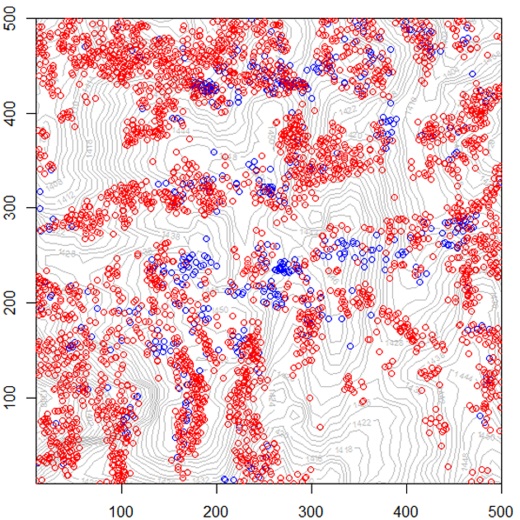 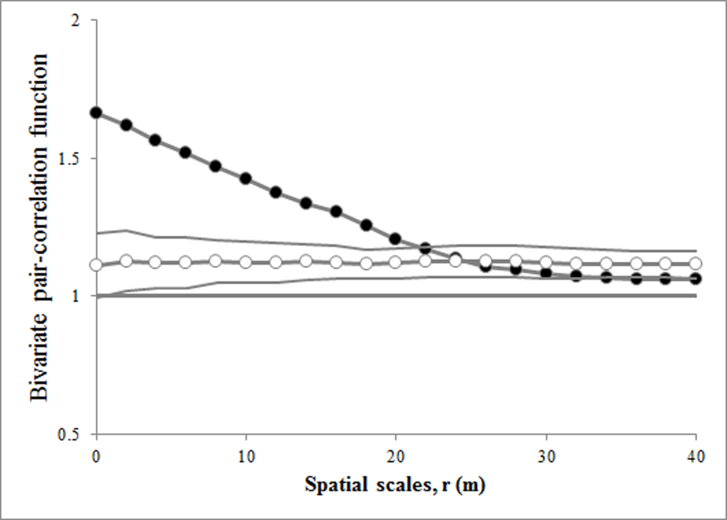 c) Machilus ichangensis (red circle) and Quercus serrate (blue circle)Machilus ichangensis VS. Quercus serrate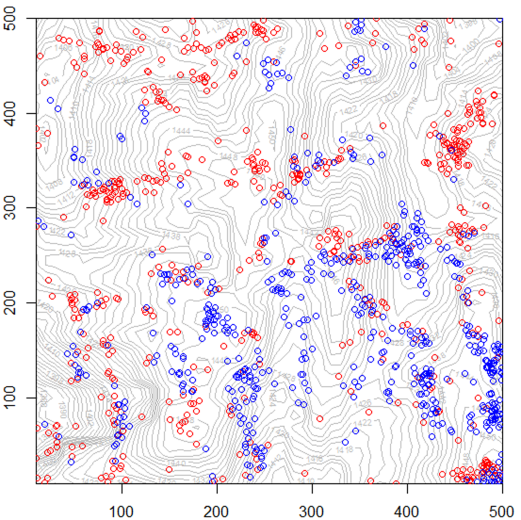 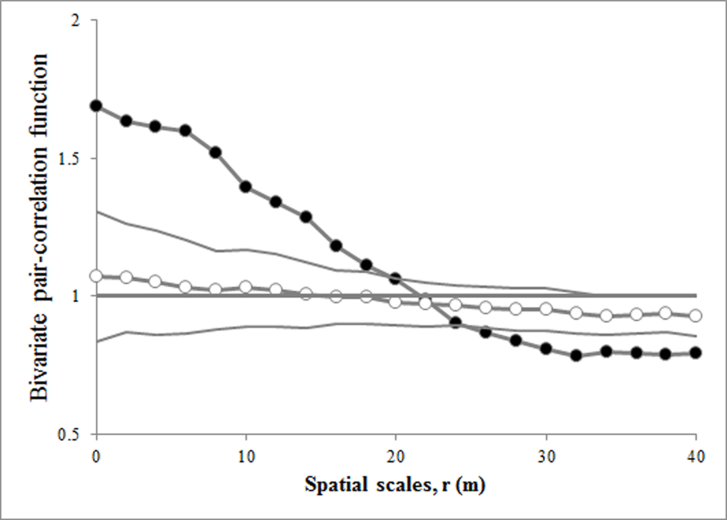 Shrub speciesShrub speciesLindera erythrocarpa (red circle) and Photinia beauverdiana (blue circle)Lindera erythrocarpa VS. Photinia beauverdiana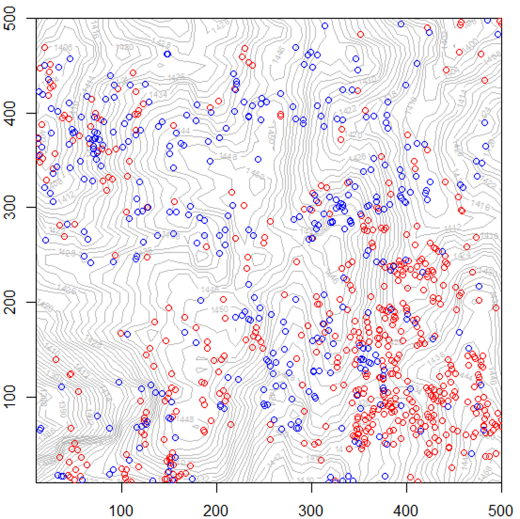 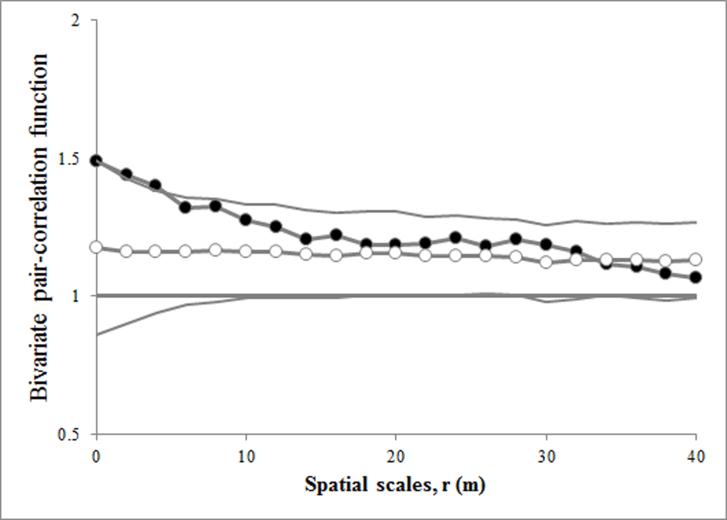 g) Neolitsea aurata var. paraciculata (red circle) and Cornus elliptica (blue circle)(h) Neolitsea aurata var. paraciculata VS. Cornus elliptica 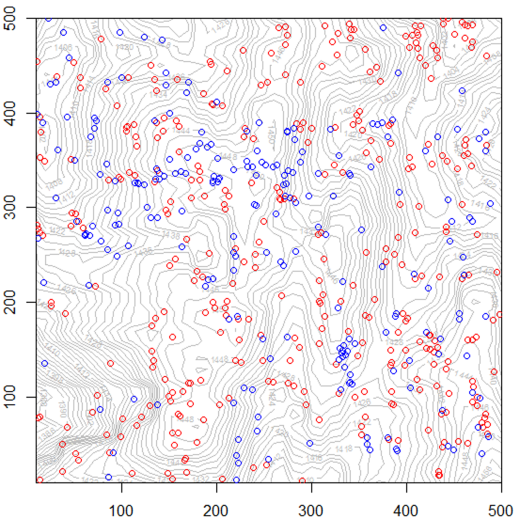 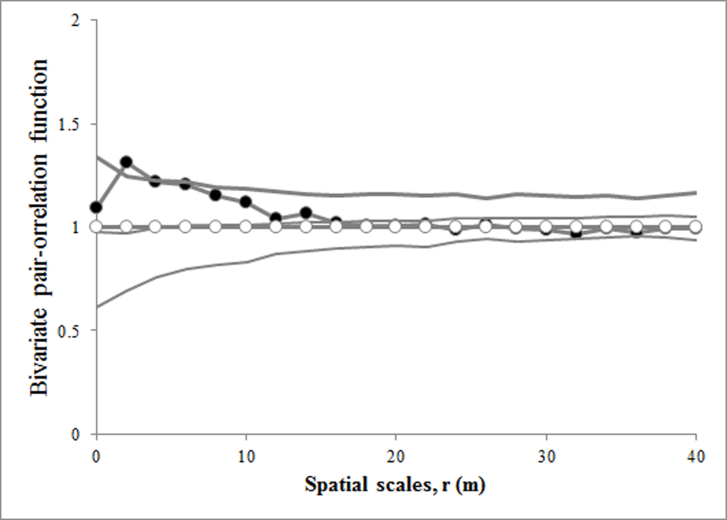 